Circular n.º 107/2017 - CRHOsasco, 16 de março de 2017.Senhores (as) Diretores (as) de EscolaSenhores (as) Gerentes de Organização EscolarAssunto: Participação obrigatória nas sessões de atribuição de Aulas.A Comissão de Atribuição de Aulas e o Centro de Recursos Humanos da Diretoria de Ensino Região Osasco encaminham na íntegra orientações contidas no Boletim Informativo de 14/03//2017, referente à participação obrigatória nas sessões de atribuição aulas.A Comissão de Atribuição e o CRH informam que ao término de cada sessão de atribuição, será encaminhada para as Unidades Escolares uma lista de presença assinada pelos candidatos que não estavam em horário de trabalho e não tiveram aulas atribuídas para fins de comprovação de comparecimento.A Comissão de Atribuição e o CRH estão à disposição para o que couberAtenciosamente,Rute/Gilse/Maria de Fatima/NildaComissão de Atribuição / CRHDe Acordo:Irene M. PantelidakisDirigente Região Osasco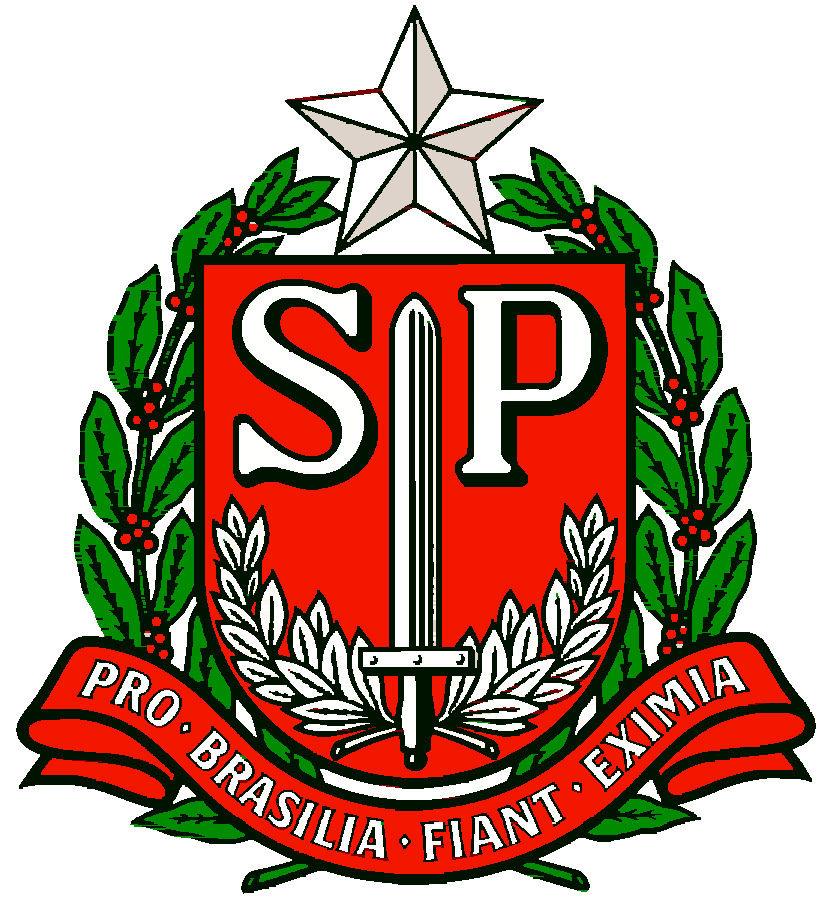 GOVERNO DO ESTADO DE SÃO PAULOSECRETARIA DE ESTADO DA EDUCAÇÃODIRETORIA DE ENSINO REGIÃO OSASCOCENTRO DE RECURSOS HUMANOSTem este a finalidade de retificar o teor da Informação nº 2, do Boletim CGRH de 13.03.2017, que tratou de procedimentos relativos ao processo de atribuição de classes e aulas, durante o ano, especificamente, quanto aos docentes que devem participar obrigatoriamente das sessões de atribuição realizadas na Diretoria de Ensino, conforme §§ 5º e 6º do Artigo 27 da Resolução SE 72 de 22/12/2016.Ratificamos a obrigatoriedade da convocação e participação do docente nas referidas sessões de atribuição de classes/aulas, pessoalmente ou por meio de procuração simples.Neste sentido, o docente que tenha sido convocado, nominalmente, por publicação no Diário Oficial do Estado – DOE, nos termos dos parágrafos 5º e 6º do Artigo 27 da Resolução SE 72/2016, em horário de trabalho, ao comparecer, terá, excepcionalmente, sua ausência registrada como falta para participar em sessões de atribuição de classes/aulas, utilizando o Código de Frequência 041, desde que apresente declaração de comparecimento fornecida pela Diretoria de Ensino.Cabe esclarecer que este código somente será utilizado para atendimento ao previsto nos parágrafos 5º e 6º do Artigo 27 da Resolução SE 72/2016. Aplica-se também, nas ausências de mesma natureza em situações de acúmulo legal.O disposto nesse comunicado aplica-se as convocações nominais publicadas em Diário Oficial, nos termos dos parágrafos 5º e 6º do Artigo 27 da Resolução SE 72/2016, ocorridas a partir de 01/02/2017.Atenciosamente,CEPAG/CEMOV/DEAPE